19.4.21L.I: To demonstrate an understanding of commutative law.
L.I: To demonstrate an understanding of inverse relationships involving addition and subtraction.Revisit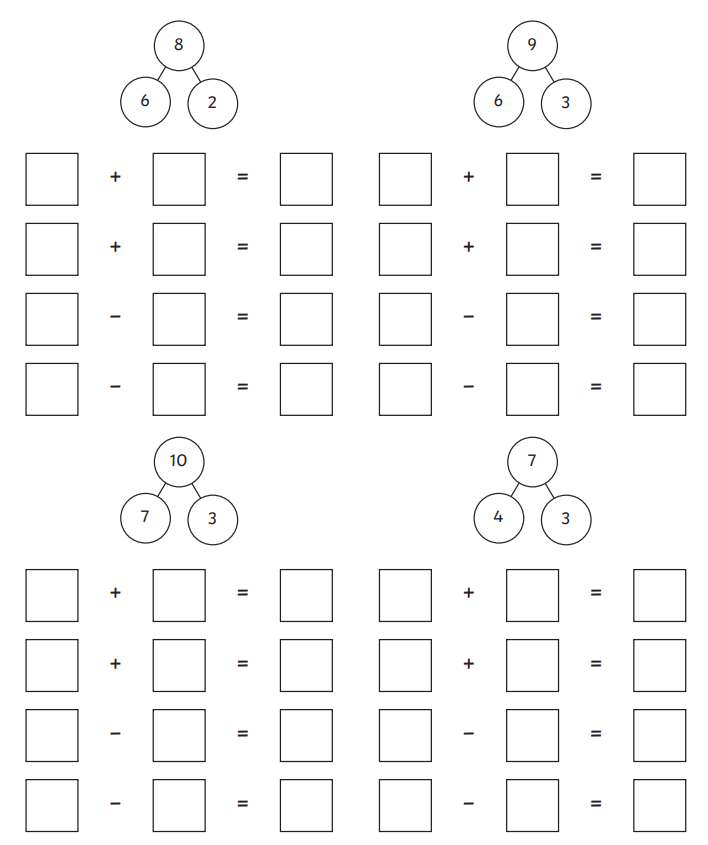 